Obec Milíkov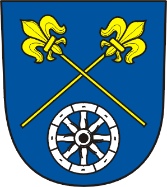 Milíkov 200739 81Žádost o nájem bytu pro příjmově vymezené osobyOsobní údaje žadatele:příjmení a jméno: ................................................................................ titul:.....................místo stávajícího trvalého bydliště: ....................................................................................ulice: ............................................................ číslo: .............................. od r.: .................doručovací adresa:............................................................................................................datum narození: .............................................. státní příslušnost:.......................................rodinný stav: ........................................................ telefonní číslo:…....................................zaměstnání: ............................................ adresa zaměstnavatele: ……………………………………
…………………………………………………………………………………………………………………………………….Rodinné poměry v domácnosti:příjmení a jméno manžela/ky/, druha/žky: .................................................... titul:…..........trvalé bydliště:.................................................................................................................datum narození:........................................ státní příslušnost:............................................zaměstnání: ............................................. adresa zaměstnavatele: ...................................Děti v péči žadatele v domácnosti /v případě většího počtu uveďte na zvláštní papír/:příjmení a jméno:                                      dat. narození:                 stát. příslušnost:........................................................................................................................................................................................................................................................................................................................................................................................................................................................................................................................................................................................................................................................................................................Ostatní spolubydlící osoby ve společné domácnosti /v případě většího počtu uveďte na zvláštní papír/:příjmení a jméno:                               dat. narození:                 vztah k žadateli:........................................................................................................................................................................................................................................................................................................................................................................................................................................................................................................................................................................................................................................................................................................Důvod podání žádosti:/stručný popis, popřípadě doložení uváděných skutečností/…………………………………………………………………………………………………………………………………………………………………………………………………………………………………………………………………………………………………………………………………………………………………………………………………………………………………………………………………………………………………………………………………………………………………………………………………………………………………………………………………………..…………………………………………………………………………………………………………………………………………………………………………………………………………………………………………………………………………………………………………………………………………………………………………………………………………………………………………………………………………………………………………………………………………………..……………………………………………………………………………………………………………………………………………………………………………………………………………………………………………………………………………………………………………………………………………………………………………………………………………………………Vyskytuje se v rodině domácí násilí, alkoholismus nebo drogová závislost (uveďte bližší informace):…………………………………………………………………………………………………………………………………………………………………………………………………………………………………………………………………………………………………………………………………………………………………………………………………………………………………………………………………………………………………………………………………………………………………………………………………………………………………………………………………………..……………Stávající bytová situace:příjmení, jméno a adresa majitele, nebo nájemce bytu, nebo domu, u kterého má žadatel trvalé bydliště:..................................................................................................................vztah k žadateli:....................................... zde pobývám/nepobývám od r.: ........................adresa bytu, kde se žadatel fakticky zdržuje:…............................................................................................................................................................................................................příjmení, jméno a adresa majitele, nebo nájemce bytu nebo domu:................................................................................................................................................................................................................................................................................/v případě, že se zdržujete v podnájmu, nebo máte nájemní smlouvu na dobu určitou u soukromého majitele domu, nebo bytu, či jste nájemce družstevního bytu, nebo bydlíte na základě jiné dohody toto doložit k žádosti. /charakteristika bytu /domu/: počet obytných místností /včetně kuchyně/:............................ celkem m2:..........................výše nájemného včetně poplatků: ......................................................................................V případě poskytnutí bytu mám zájem o velikost bytu: .......................................................Kontaktní údaje:č. telefonu do zaměstnání: ........................................... domů: .........................................mobilní telefon:.................................................................................................................V případě, potřeby uveďte ve vlastním zájmu Vaši kontaktní adresu:........................................................................................................................................jinou kontaktní osobu:......................................................................................................telefon:.......................Datum: ...............................       		          podpis žadatele: ........................................Příloha č. 1Doklad o výši příjmůŽadatel uvede výši příjmů, případně majetek, jehož je vlastníkem:Výše průměrného čistého měsíčního příjmu za posledních 12 měsíců (1.11.2021-31.10.2022): .................................. Výše pobíraného důchodu: ................................................................................................Výše pobíraných sociálních dávek + specifikace: .................................................................Jiné příjmy: ......................................................................................................................Úspory: ...........................................................................................................................Nemovitosti: ....................................................................................................................Jiný majetek: ...................................................................................................................Manžel/ka - druh/žka žadatel/ky uvede výši příjmů, případně majetek, jehož je vlastníkem:Výše průměrného čistého měsíčního příjmu za posledních 12 měsíců: .................................. Výše pobíraného důchodu: ................................................................................................Výše pobíraných sociálních dávek + specifikace: .................................................................Jiné příjmy: ......................................................................................................................Úspory: ...........................................................................................................................Nemovitosti: ....................................................................................................................Jiný majetek: ...................................................................................................................Další osoby žijící ve společné domácnosti se žadatelem uvedou výši příjmů, případně majetek, jehož jsou vlastníkem: Jméno příjmení: ...............................................................................................................Výše průměrného čistého měsíčního příjmu za posledních 12 měsíců: .................................. Výše pobíraného důchodu: ................................................................................................Výše pobíraných sociálních dávek + specifikace: .................................................................Jiné příjmy: ......................................................................................................................Úspory: ...........................................................................................................................Nemovitosti: ....................................................................................................................Jiný majetek: ...................................................................................................................Jméno příjmení: ...............................................................................................................Výše průměrného čistého měsíčního příjmu za posledních 12 měsíců: ..................................Výše pobíraného důchodu: ................................................................................................Výše pobíraných sociálních dávek + specifikace: .................................................................Jiné příjmy: ......................................................................................................................Úspory: ….........................................................................................................................Nemovitosti: …..................................................................................................................Jiný majetek: ……..............................................................................................................Jméno příjmení: ...............................................................................................................Výše průměrného čistého měsíčního příjmu za posledních 12 měsíců: .................................. Výše pobíraného důchodu: ................................................................................................Výše pobíraných sociálních dávek + specifikace: .................................................................Jiné příjmy: ......................................................................................................................Úspory: ...........................................................................................................................Nemovitosti: ....................................................................................................................Jiný majetek: ...................................................................................................................Jméno příjmení: ...............................................................................................................Výše průměrného čistého měsíčního příjmu za posledních 12 měsíců: .................................. Výše pobíraného důchodu: ................................................................................................Výše pobíraných sociálních dávek + specifikace: .................................................................Jiné příjmy: ......................................................................................................................Úspory: ….........................................................................................................................Nemovitosti: …..................................................................................................................Jiný majetek: ……..............................................................................................................Potvrzení o výši příjmů a majetku:přílohou žádosti budou některé z níže uvedených dokladů:čistý průměrný měsíční příjem za uplynulý rok, včetně potvrzení zaměstnavatele obou manželů /druhů/ a osob žijících se žadatelem ve společné domácnostidaňové přiznání jak u OSVČ, tak u osob ze závislé činnosti /výši čistého příjmu potvrdí FÚ/v případě souběhu závislé činnosti /nebo příjmu z pronájmu/ a činnosti OSVČ potvrdí FÚv případě pobírání sociálních dávek, příspěvků a důchodů příjmy potvrdí ÚP nebo OSSZ výpis z katastru nemovitostí, kupní smlouva, rozsudek soudu v majetkových záležitostech při rozvodu manželstvíDatum: ...............................       		          podpis žadatele: ........................................Příloha č. 2Čestné prohlášení žadatelek žádosti o nájem bytu pro příjmově vymezené osobyJá, níže podepsaný/á:  ....................................................................tímto čestně prohlašuji,že nejsem nájemcem, majitelem ani spolumajitelem žádného jiného bytu, nebo domu, určeného k trvalému bydlení ani členem žádného bytového družstva s právem nájmu družstevního bytu ani neužívám právem nájmu jiný sociální byt ani je neužívám právem odpovídajícím věcnému břemeni. Nejsem a nebyl/a jsem účastníkem privatizace bytů z majetku státu nebo obce. Prohlašuji tímto na svou čest, že nemám, ani jsem v posledních třech letech neměl/a jakýkoli finanční závazek vůči obci Milíkov resp. tyto závazky dohodnutým způsobem řeším (např. uzavřením a plněním splátkového kalendáře) a nikdy jsem nebyl/a exekučně vystěhován/a z bytu obce Milíkov.Dále prohlašuji, že ke dni podpisu tohoto čestného prohlášení mi není nic známo o tom, že je vůči mně vedeno exekuční či insolvenční řízení.Prohlašuji, že všechny údaje, které jsem v žádosti uvedl/a, jsou pravdivé, že všechny změny, které po podání nastanou, nejpozději do 15 dnů písemně oznámím obci Milíkov, kde jsem žádost podal/a. V případě zjištění porušení této povinnosti beru na vědomí, že každý nesprávný, nebo neúplný údaj, může pro mne znamenat vyřazení mé žádosti z evidence.Při kontrole uvedených údajů budu spolupracovat s obcí Milíkov, zejména souhlasím s tím, aby byly provedeny kroky směřující ke zjištění a ověření skutečností vztahujících se k mé finanční a majetkové situaci, i s provedením šetření sociálních a bytových poměrů v rodině. Dojde-li k přidělení bytu na základě neúplných, nebo nepravdivých údajů, budou vyvozeny příslušné právní důsledky a obec Milíkov má právo od smlouvy odstoupit.Já níže podepsaný/á, souhlasím z důvodu objektivního posouzení mé žádosti s tím, že ve smyslu § 5 zákona č. 101/2000 Sb. bude pracováno s mými osobními údaji za podmínek stanovených zákonem. Tuto skutečnost stvrzuji svým vlastnoručním podpisem.Datum: ...............................       		          podpis žadatele: ........................................Pozn. Čestné prohlášení je nutno vyplnit za každou osobu uvedenou v žádosti o přidělení bytu zvlášť, za nezletilé dítě učiní prohlášení jeden z rodičů.